О региональных картах помощи Информируем, что во исполнение Национального механизма оказания помощи несовершеннолетним, пострадавшим от сексуального насилия и эксплуатации, разработаны региональные карты оказания помощи несовершеннолетним, потерпевшим от сексуального насилия, торговли людьми и связанных с ней преступлений (далее – карта).Справочно: карта формы А предназначена для родителей (законных представителей) и несовершеннолетних, карта формы В – для специалистов государственных органов, осуществляющих профилактику насилия. Направляем данные карты для размещения на официальных сайтах учреждений образования в срок до 15.06.2023. Приложение: на 31 л. в 1 экз.Директор									С.И. НикитинаМаксимовцова 74 32 19  _____________________ №  На № _______________ от 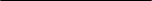   _____________________ №  На № _______________ от Учреждения образования областного подчинения